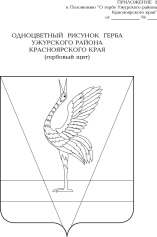 АДМИНИСТРАЦИЯ УЖУРСКОГО РАЙОНАКРАСНОЯРСКОГО КРАЯПОСТАНОВЛЕНИЕ30.05.2023                                                г. Ужур                                                   № 406О внесении изменений в постановление администрации Ужурского района от 25.01.2019 № 38 «Об утверждении административного регламента предоставления муниципальной услуги «Выдача разрешения на ввод объекта в эксплуатацию»          Руководствуясь постановлением администрации Ужурского района от 22.07.2021 №612 «Об утверждении Порядка разработки и утверждения административных регламентов предоставления муниципальных услуг», статьей 55 Градостроительного Кодекса, ПОСТАНОВЛЯЮ:                                                                           1. Внести в Приложение к постановлению администрации Ужурского района от 25.01.2019 № 38 «Об утверждении административного регламента предоставления муниципальной услуги «Выдача разрешения на ввод объекта в эксплуатацию»  (далее-Приложение) следующие изменения: 1.1. Пункт 1.2 Приложения читать в следующей редакции:«1.2. Настоящий Регламент размещается на официальном сайте Ужурского района в сети интернет - aur-info.gosuslugi.ru, также на информационных стендах, расположенных в здании по адресу: г. Ужур, ул. Ленина, 21 А».1.2. Пункт 1.3 Приложения читать в следующей редакции:«1.3. Способы обращения за муниципальной услугой:- лично;- через законного представителя;- через WEB сайт;- по почте;- по электронной почте;- в форме электронного документа, подписанного электронной подписью;- через многофункциональный центр (далее МФЦ);- с использованием единой информационной системы жилищного строительства, за исключением случаев, если в соответствии с нормативным правовым актом субъекта Российской Федерации выдача разрешения на ввод объекта в эксплуатацию осуществляется через иные информационные системы, которые должны быть интегрированы с единой информационной системой жилищного строительства (для застройщиков, наименования которых содержат слова "специализированный застройщик").В администрации Ужурского района ответственным исполнителем муниципальной услуги является - отдел жилищно-коммунального хозяйства и строительства (далее Отдел).Место нахождение Отдела:662255, Красноярский край, город Ужур, ул. Ленина, 21 а, кабинет 214, тел. 8(39156) 2-19-36.График работы Отдела:С 8.00 до 12.00 прием граждан (перерыв на обед с 12.00 до 13.00),С 13.00 до 17.00- обработка документов, выездной характер работы.Телефон/факс: тел. 8(39156) 2-19-36/ 8(39156) 2-17-11, адрес электронной почты: aur@40.krskcit.ruИнформацию по процедуре предоставления муниципальной услуги можно получить у специалиста Отдела, ответственного за предоставление муниципальной услуги.Информацию по предоставлению муниципальной услуги через многофункциональный центр можно получить в СП КГБУ «МФЦ» г.Ужур (далее многофункциональный центр), расположенный по адресу: город Ужур, ул. Кирова 42, 1 этаж.Телефоны: +7 (39156) 2-84-15; 8 (800) 200-39-12 (звонок бесплатный)Время работы: понедельник-пятница 09:00-18:00адрес электронной почты: info@24mfc.ruОфициальный сайт: http://24mfc.ru/».1.3. Из пункта 2.5 подпункта 2.5.3 исключить части 3, 5, 6, 11.2. Постановление вступает в силу в день, следующий за днем его официального опубликования в специальном выпуске районной газеты «Сибирский хлебороб».Глава района                                                                                              К.Н. Зарецкий